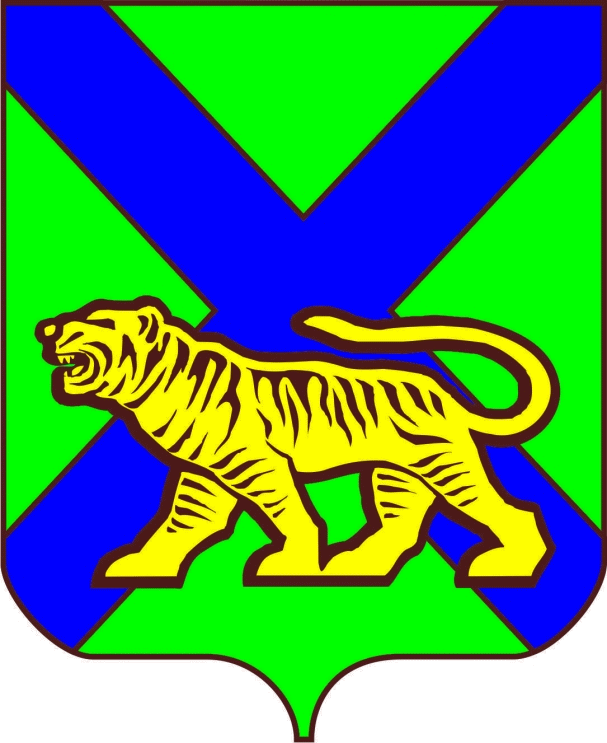 ТЕРРИТОРИАЛЬНАЯ ИЗБИРАТЕЛЬНАЯ КОМИССИЯ ГОРОДА СПАССКА - ДАЛЬНЕГОРЕШЕНИЕ05.04.2018 г. 			                                                          № 182/99г. Спасск-ДальнийО начале процедуры формирования участковых избирательных комиссийВ соответствии со статьей 27 Федерального закона «Об основных гарантиях избирательных прав и права на участие в референдуме граждан Российской Федерации», статьей 24 Избирательного кодекса Приморского края, Методическими рекомендациями о порядке формирования территориальных избирательных комиссий, избирательных комиссий муниципальных образований, окружных и участковых избирательных комиссий, утвержденных постановлением Центральной избирательной комиссии Российской Федерации от 17.02.2010 № 192/1337-5, решением Избирательной комиссии Приморского края от 30.03.2018 № 68/727, территориальная избирательная комиссия города Спасска-Дальнего РЕШИЛА:1. Начать процедуру формирования участковых избирательных комиссий на территории городского округа Спасск-Дальний.2. Утвердить текст сообщения территориальной избирательной комиссии города Спасска-Дальнего о приеме предложений по кандидатурам для назначения членов участковых избирательных комиссий с правом решающего голоса (в резерв составов участковых комиссий) (прилагается).3. Направить настоящее решение в Избирательную комиссию Приморского края.Председатель комиссии	                                                          И.П. Белик	 Секретарь комиссии						    С.А. Резниченко	 Сообщениео приеме предложений по кандидатурам для назначения членов участковых избирательных комиссий с правом решающего голоса (в резерв составов участковых комиссий)	Территориальная избирательная комиссия города Спасска-Дальнего сообщает о приеме предложений по кандидатурам для назначения членов участковых избирательных комиссий с правом решающего голоса (в резерв составов участковых комиссий), избирательных участков с № 2601 по №2631.     Предложения по кандидатурам для назначения членов участковых избирательных комиссий с правом решающего голоса (в резерв составов участковых комиссий), принимаются территориальной избирательной комиссией города Спасска-Дальнего с 19 апреля 2018 года по 18 мая 2018 года в соответствии с графиком работы комиссии по адресу: 692245,               г. Спасск-Дальний, ул. Борисова, д.17, каб. 25. Тел.  8 (42352) 2 05 33.    При внесении предложения (предложений) по кандидатурам для назначения членов участковых избирательных комиссий с правом решающего голоса (в резерв составов участковых комиссий) необходимо представить:     письменное согласие гражданина Российской Федерации на его назначение в состав участковой избирательной комиссии (в соответствии с приложением № 1 к Порядку формирования резерва составов участковых комиссий и назначения нового члена участковой комиссии из резерва составов участковых комиссий, утвержденного постановлением ЦИК России от 05.12.2012 № 152/1137-6);документы в соответствии с приложением № 2 к Методическим рекомендациям о порядке формирования территориальных избирательных комиссий, избирательных комиссий муниципальных образований, окружных и участковых избирательных комиссий, утвержденным постановлением ЦИК России от 17.02.2010 № 192/1337-5.Приложениек решению территориальной избирательной комиссиигорода Спасска-Дальнегоот 05 апреля 2018 года № 182/99